Publicado en Málaga el 19/12/2018 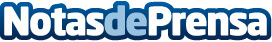 Select comunica las ventajas de hacer una reserva directa en su WebLas gestiones online son cada vez más comunes, por su simplicidad y porque permiten ahorrar tiempo. Por ello, Select Holiday Resorts, aprovecha la tecnología disponible para facilitar la reserva directa de apartamentos en su portal. Por su puesto, con jugosas ventajas para el cliente finalDatos de contacto:SelectNota de prensa publicada en: https://www.notasdeprensa.es/select-comunica-las-ventajas-de-hacer-una Categorias: Turismo E-Commerce Innovación Tecnológica http://www.notasdeprensa.es